
Gesamtjugend Fackellauf 2016 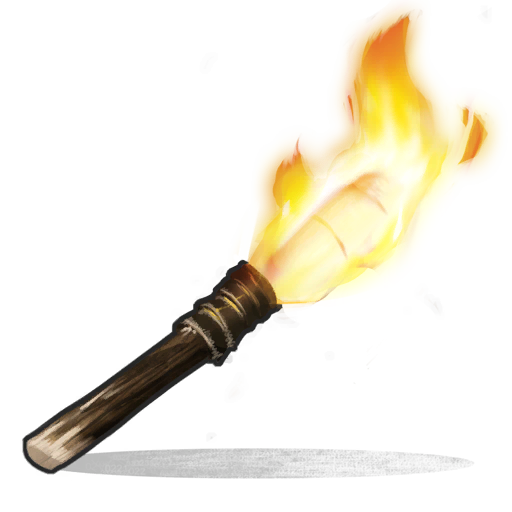 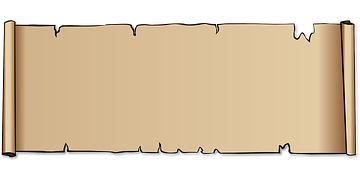 Die Fackeln und Würste könnt ihr bei euren Übungsleitern bestellen. Bitte gebt dazu den unteren Abschnitt ausgefüllt mit passendem Kleingeld bis spätestens 19. Oktober 2016 an eure Übungsleiter zurück.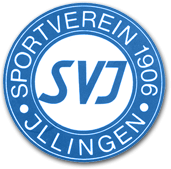 Wir freuen uns auf euch!

Eure Gesamtjugend

SV Illingen 1906 e.V.RückmeldungName des Kindes: _________________________	Abteilung:________________Anzahl 
• der Fackeln (je 2,50€): _____
• der Würste im Weck vom Schwein:_______; von der Pute:_______ (je 2,50€)					Datum/Unterschrift:___________________________